ПАМЯТКА РОДИТЕЛЯМНикто не может заменить родителей в вопросе формирования у ребенка дисциплинированного поведения на улице, соблюдения им правил безопасности.В младшем школьном возрасте ребенок должен знать:Все эти понятия ребенок усвоит более прочно, если его знакомит с правилами дорожного движения систематически, ненавязчиво, в виде игры, используя ситуации на улице, во дворе, на дороге.ПОМНИТЕ!Ребенок учится законам улицы, беря пример с ВАС – родителей, других взрослых.Уберечь ребенка от беды на дороге – долг взрослых.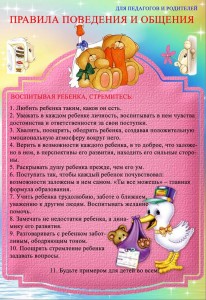 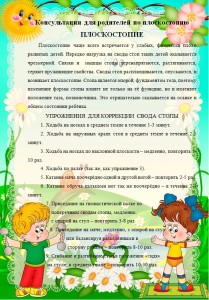 ·       Без взрослых на дорогу выходить нельзя;·       Переходить дорогу нужно только по пешеходному переходу, при зеленом сигнале светофора;·       Дорога предназначена только для машин, а тротуар для пешеходов;·       Нельзя перебегать дорогу в неустановленном месте и перед близко идущим транспортом;·       Стоящий безрельсовый транспорт надо обходить сзади, а рельсовый – спереди — по пешеходному переходу;·       Никогда в присутствии ребенка не нарушайте правилдвижения.